Памяткао мерах безопасности на водоемах в зимне-весенний период Уважаемые родители!Необходимо усилить контроль за поведением детей, разъяснить им недопустимость игр вблизи водоемов и не оставлять без присмотра ребенка у водоема. Общеизвестно, что под воздействием весеннего солнца лёд становится рыхлым и непрочным, хотя внешне он кажется крепким. Под такой лёд можно легко провалиться. В период паводка очень опасны карьеры, мелкие водоёмы, сообщающиеся протоками. Вода в них поднимается, заполняет водоём, и там, где накануне ещё было мелко, на другой день глубина может резко увеличиться, что представляет большую опасность. Не оставляйте детей без присмотра! Расскажите детям о правилах поведения в период паводка, не разрешайте играть у водоемов!В период весеннего паводка запрещается: 1. выходить на водоёмы 2. переправляться через реку в период ледохода; 3.стоять на обрывистых и подмытых берегах – они могут обвалиться 4. измерять глубину реки или любого водоема, ходить по льду. Ребята!* Если вы оказались свидетелем несчастного случая на реке или озере, то не теряйтесь, не убегайте домой, а громко зовите на помощь, взрослые услышат и помогут выручить из беды.* Не подходите близко к ямам, котлованам, канализационным люкам . Не подвергайте свою жизнь опасности! Соблюдайте правила поведения на водоемах во время таяния льда, разлива рек и водохранилищ!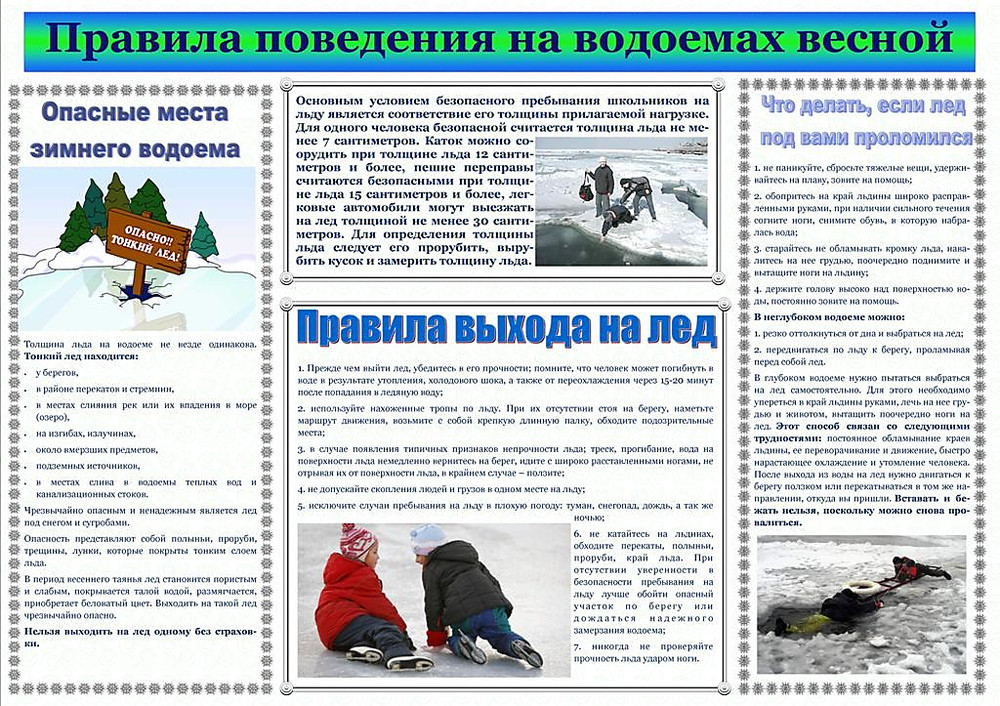 